Global Social AwarenessIntroduction:This activity is designed around communications and will incorporate the use of several forms of digital communication and collaboration between peers.  The activity will require that the students communicate effectively and often to assure an accurate and comprehensive finished project.  Communication will take place in the classroom, in school, and through specific social networking websites during and after school.  The class will be divided up into 3 groups that you will work together for the first half of the semester.  The last half of the semester the groups will be rearranged.Grade Level:8th and 9thTime frame:This is a quarterly project that will be developed throughout the quarter and turned in 2weeks before the quarter ends.  Comments and feedback will be provided periodically during the quarter.  Comments are intended as constructive input for the creation of your team project.Topic Ideas:Objectives:Develop a higher level of communication by using multiple social networking tools via the internet.Develop an awareness of digital and collaborative technologiesDevelop a social network for organizing informationIncorporate peer-to-peer collaboration using the internetDemonstrate the ability to work as a team in the completion of digital media project.Perform basic computer functions.Develop global awareness and how it affects us.Understand and discuss communication through digital media.Recognize and apply Visual Design ElementsOutput projects to an appropriate delivery mediumFollow and adhere to the school's acceptable use policy (AUP)Instructions:The groups will follow the instructions listed below for the social network software being used for this project.  Your group will create a presentation for one of the topics listed above.  Your group will choose the topic and submit it to Mr. Sparks.After approval login to the Internet resources assigned for this activity and create your group.  Make sure all group members can access the group login.Share your group login with Mr. Sparks through email.Start creating your project.Start by gathering information and sharing it on dingo.Be sure to add new information every week; don’t wait to the last minute. The final project will be reviewed by the teacher and the other groups.The groups will have 1 week to review and comment on the other projects.Reviews are to be positive in nature and provide some insight on how to improve the project.The groups will have the following week to make improvements and submit the final revised project for grading.DiigoThe members of the group need to login to the account set up for this class. Group members need to add each other as a collaborative editor. (video instructions can be found on Mr. Sparks’ YouTube channel)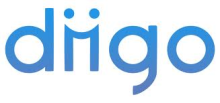 Each group must submit a link and shared capabilities with Mr. Sparks so projects can be monitored and commented on.The group members start adding information to the shared files.Read through previously posted informationMixedinkThe members of the group need to login to the account set up for this class. Group members need to add each other as a collaborative editor. (video instructions can be found on Mr. Sparks’ YouTube channel)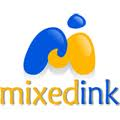 Each group must submit a link and shared capabilities with Mr. Sparks so projects can be monitored and commented on.The group members start adding information to the shared files.Add comments to previously posted documents if necessaryDecide as a group which information to keep for the projectGoogle PresentationThe members of the group need to login to the account set up for this class. Group members need to add each other as a collaborative editor. (video instructions can be found on Mr. Sparks’ YouTube channel) 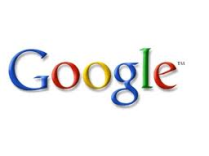 Each group must submit a link and shared capabilities with Mr. Sparks so projects can be monitored and commented on.The group members start adding information to the shared files.Each group member is responsible for adding 3 slides to the project an d sharing the slides with Mr. Sparks using twitter or emailEdmodoThe members of the group need to login to the account set up for this class. Group members need to add each other as a collaborative editor. (video instructions can be found on Mr. Sparks’ YouTube channel) 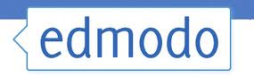 Each group must submit a link and shared capabilities with Mr. Sparks so projects can be monitored and commented on.The group members start adding information to the shared files.Submit your project to the other groups for peer reviewRevise the project is necessarySubmit final project to Mr.SparksClass Group SitesDiigoMixed InkWeeblyEdmodo – code to access the group page (2eql2c)Materials:ComputerSmart Phone (Not necessary but will assist)iPod (Not necessary but will assist)School login capabilitiesPencilNotebookStandards Covered:Standard 1.1, a, dCareer Opportunities: Students will develop an awareness of digital media career opportunities.Standard 2.1 / 2.2 / 2.3 / 2.4 / 2.5Digital Media Computer Functions: Students will demonstrate the ability to perform common computer functions on a standard platform (PC, Mac, Linux) as they apply to digital media.Standard 3.1 / 3.2Visual Design Concepts: Students will recognize and apply effective visual design conceptsStandard 4.1 / 4.2 / 4.2Text: Students will effectively use text in digital media.Standard 6.1Planning, Design, & Development: Students will demonstrate proper planning and design by utilizing an instructional design model such as ADDIE, Adobe Professional Design, Rapid Deployment Model, and so forth in the development of digital media projectsStandard 7.1 / 7.2Team Activities: Students will participate in individual and team (group) activities.Standard 10.1 / 10.2 / 10.3Digital Audio: Students will plan, produce, edit, and publish digital audio.Standard 12.1Digital Technologies: Students will explore new and digital technologiesStandard 13.1 / 13.2Digital Portfolio: Students will design and develop various projects to add to a digital portfolio.Project ResourcesStoryboardGuiding questionsRubricWebsite Resources:http://learngen.org/ricoe/ricoe_projects/ricoe_fa_07/index.htmlhttp://learngen.org/ricoe/ricoe_projects/ricoe_su_07/index.htmlWebsite References:http://www.mixedink.comhttp://www.edmodo.comhttp://www.diigo.comhttp://www.google.com